СХЕМА РЫБОВОДНОГО УЧАСТКАСведения о рыбоводном участке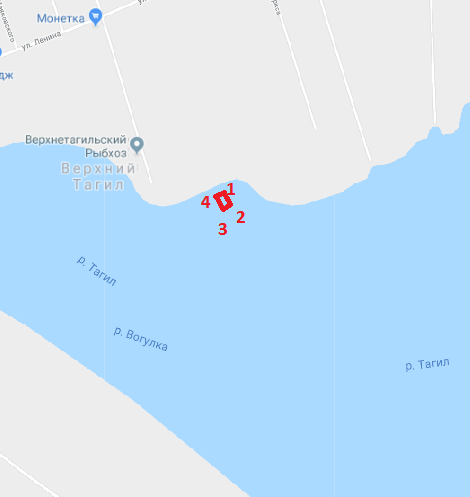 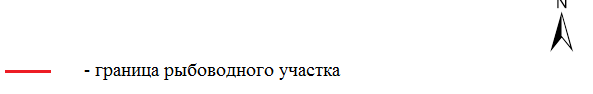 Границы рыбоводного участкаНаименование водного объектаМуниципальное образованиеПлощадь, гаВидводо-пользо-ванияот точки 1 (57.369032, 59.947009)* по прямой линии в пределах акватории до точки 2 (57.368857, 59.946350), от точки 2 по прямой линии в пределах акватории до точки 3 (57.368300, 59.946594), от точки 3 по прямой линии в пределах акватории до точки 4 (57.368467, 59.947232), от точки 4 по прямой линии в пределах акватории до точки 1.участок Верхнетагильского водохранилища № 2городской округ Верхний Тагил0,2816совмест-ное